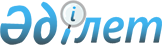 Мүгедектер үшін жұмыс орындарына квота белгілеу туралы
					
			Күшін жойған
			
			
		
					Оңтүстiк Қазақстан облысы Бәйдiбек ауданы әкiмдiгiнiң 2016 жылғы 11 қазандағы № 346 қаулысы. Оңтүстiк Қазақстан облысының Әдiлет департаментiнде 2016 жылғы 2 қарашада № 3872 болып тiркелдi. Күші жойылды - Оңтүстiк Қазақстан облысы Бәйдiбек ауданы әкiмдiгiнiң 2017 жылғы 24 шілдедегі № 228 қаулысымен
      Ескерту. Күші жойылды - Оңтүстiк Қазақстан облысы Бәйдiбек ауданы әкiмдiгiнiң 24.07.2017 № 228 қаулысымен (алғашқы ресми жарияланған күнінен кейін күнтізбелік он күн өткен соң қолданысқа енгізіледі).

      Қазақстан Республикасының 2015 жылғы 23 қарашадағы Еңбек кодексінің 18 бабының 7 тармағына, "Қазақстан Республикасындағы жергілікті мемлекеттік басқару және өзін-өзі басқару туралы" Қазақстан Республикасының 2001 жылғы 23 қаңтардағы Заңының 31 бабының 2 тармағына, "Халықты жұмыспен қамту туралы" Қазақстан Республикасының 2016 жылғы 6 сәуірдегі Заңының 9 бабының 6) тармақшасына және Қазақстан Республикасы Денсаулық сақтау және әлеуметтік даму министрінің 2016 жылғы 13 маусымдағы № 498 бұйрығымен бекітілген мүгедектер үшін жұмыс орындарын квоталау қағидаларының 5, 8 тармақтарына сәйкес Нормативтік құқықтық актілерді мемлекеттік тіркеу тізілімінде № 14010 тіркелген, Бәйдібек ауданының әкімдігі ҚАУЛЫ ЕТЕДІ:

      1. Ауыр жұмыстарды, еңбек жағдайлары зиянды, қауіпті жұмыс орындарын есептемегенде жұмыскерлердің мынадай тізімдік саны бар ұйымдарға:

      1) елуден жүз адамға дейін - жұмыскерлердің тізімдік санының екі пайызы мөлшерінде;

      2) жүзден екі жүз елу адамға дейін - жұмыскерлердің тізімдік санының үш пайызы мөлшерінде;

      3) екі жүз елуден артық адам - жұмыскерлердің тізімдік санының төрт пайызы мөлшерінде мүгедектер үшiн жұмыс орындарына квота белгіленсін.      

      2. "Бәйдібек ауданы әкімі аппараты" мемлекеттік мекемесі Қазақстан Республикасының заңнамалық актілерінде белгіленген тәртіпте:

      1) осы қаулыны Бәйдібек ауданының аумағында таратылатын мерзімді баспа басылымында және "Әділет" ақпараттық-құқықтық жүйесінде ресми жариялануын;

      2) осы қаулыны Бәйдібек ауданы әкімдігінің интернет-ресурсына орналастыруын қамтамасыз етсін.

      3. Осы қаулының орындалуын бақылау аудан әкімінің орынбасары Н.Айтбековке жүктелсін.

      4. Осы қаулы оның алғашқы ресми жарияланған күнінен кейін күнтізбелік он күн өткен соң қолданысқа енгізіледі.
					© 2012. Қазақстан Республикасы Әділет министрлігінің «Қазақстан Республикасының Заңнама және құқықтық ақпарат институты» ШЖҚ РМК
				
      Аудан әкімі

Б.Көшербай
